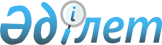 О внесении изменений в приказ Министра здравоохранения и социального развития Республики Казахстан от 22 мая 2015 года № 379 "Об утверждении Перечня медицинских противопоказаний для заключения трудовых договоров в сфере тяжелых работ, работ с вредными (особо вредными) и (или) опасными условиями труда, на подземных работах, а также для допуска лиц декретированной группы населения к работе"Приказ Министра здравоохранения Республики Казахстан от 27 июня 2017 года № 461. Зарегистрирован в Министерстве юстиции Республики Казахстан 18 августа 2017 года № 15515.
      В соответствии с подпунктом 111) пункта 1 статьи 7 Кодекса Республики Казахстан от 18 сентября 2009 года "О здоровье народа и системе здравоохранения" ПРИКАЗЫВАЮ:
      1. Внести в приказ Министра здравоохранения и социального развития Республики Казахстан от 22 мая 2015 года № 379 "Об утверждении Перечня медицинских противопоказаний для заключения трудовых договоров в сфере тяжелых работ, работ с вредными (особо вредными) и (или) опасными условиями труда, на подземных работах, а также для допуска лиц декретированной группы населения к работе" (зарегистрирован в Реестре государственной регистрации нормативных правовых актов за № 11466, опубликован в информационно-правовой системе "Әділет" 20 июля 2015 года) следующие изменения:
      в Перечне медицинских противопоказаний для заключения трудовых договоров в сфере тяжелых работ, работ с вредными (особо вредными) и (или) опасными условиями труда, на подземных работах, а также для допуска лиц декретированной группы населения к работе, утвержденном указанным приказом:
      пункты 7 и 8 изложить в следующей редакции:
      "7. Гинекологические заболевания:
      1) беременность и период лактации;
      2) привычное невынашивание и аномалии плода в анамнезе у женщин детородного возраста;
      3) доброкачественные образования женских половых органов с нарушениями функции тазовых органов;
      4) заболевания женских половых органов с мено- метроррагией, выраженным болевым синдромом;
      5) дисфункция яичников с мено- метроррагиями;
      6) хронические воспалительные болезни женских тазовых органов с тубоовариальным образованием или гидросальпингсом;
      7) дисплазия, резко выраженная любой локализации;
      8) выпадение женских половых органов любой степени с нарушением функции тазовых органов или декубитальной (трофической) язвой, сопровождающейся анемизирующими кровотечениями;
      9) новообразования женских половых органов. 
      Допускаются в зависимости от стадии заболевания и проведенного коррегирующего лечения.
      8. Заболевания уха, горла, носа:
      1) нейросенсорная тугоухость ІІ и III степени при слухопротезировании с коррекцией шепотной речи более 3 метров на оба уха допускаются к работе в зависимости от условий труда;
      2) стойкая полная глухота на оба уха или глухонемота;
      3) отосклероз;
      4) Болезнь Меньера и болезни внутреннего уха с нарушением вестибулярной функции;
      5) хронические синуситы (полипозные - обтурирующие полипы с нарушением носового дыхания);
      6) аносмия;
      7) искривление носовой перегородки с нарушением носового дыхания;
      8) доброкачественные новообразования верхних дыхательных путей с нарушением функции носового и внешнего дыхания;
      9) состояние после слухоулучшающих операций.
      Допускается прием на работу в зависимости от условий труда и вида слухоулучшающих операций;
      10) лабиринтит, лабиринтная фистула, лабиринтная дисфункция;
      11) склерома, гранулематоз Вегенера (некротизирующий респираторный гранулематоз), рубцовые стенозы гортани;
      12) хронические болезни среднего и внутреннего уха с нарушением слуховой функции.";
      пункты 10, 11, 12 и 13 изложить в следующей редакции:
      "10. Психические расстройства, расстройства поведения и болезни нервной системы:
      1) преходящие невротические расстройства, депрессивный эпизод, острая реакция на стресс.
      Допускаются после эффективного лечения, работающие в группах тормозных рабочих, стрелочников, сцепщиков, рабочих по обслуживанию и ремонту путевых машин и механизмов железнодорожного транспорта, проводников железно - дорожных вагонов, кондукторов, руководителей производственно эксплуатационных подразделений, техников – механиков.
      После однократного истерического расстройства личности с демонстративной суицидальной попыткой внеочередной обязательный медицинский осмотр проводится через 6 месяцев; 
      допускаются работники, кроме группы машинистов, водителей и их помощников;
      2) умеренно выраженные расстройства вегетативной нервной системы без пароксизмальных и кардиальных нарушений, мигрень без нарушений зрения.
      Легкие вегетативные нарушения не являются противопоказанием к работам, связанным с движением поездов, кроме поступающих в профессии машинистов, водителей и их помощников и работников, занятых на поездной работе без помощника машиниста.
      Допускаются начальники из группы рабочих по обслуживанию и ремонту путевых машин и механизмов железнодорожного транспорта;
      3) хронические болезни периферической нервной системы с нечастыми обострениями и нерезкими нарушениями чувствительных и двигательных функций.
      Легкие радикулярные синдромы без частых обострении противопоказаны для работников, поступающих в группах водителей и машинистов подвижного оборудования, тормозных рабочих, стрелочников, сцепщиков, рабочих по обслуживанию и ремонту путевых машин и механизмов железнодорожного транспорта, проводников железно - дорожных вагонов, кондукторов, руководителей производственно эксплуатационных подразделений, техников - механиков, рабочих по обслуживанию и ремонту линейных сооружений и станционного оборудования связи, руководителей специализированных подразделений, допускаются поступающие на должности начальников и инженеров. Работающие допускаются, кроме машинистов, назначаемых и занятых на поездной работе без помощника машиниста.
      Легкие парезы нервов верхних и нижних конечностей с нарушениями функций кисти, стопы или конечностей - противопоказание для работающих в локомотивных бригадах, работающих на работах, связанных с длительным пребыванием на ногах, а также занятых в профессиях при нарушениях профессионально значимых функций
      Допускаются после эффективного лечения, работающие в группах диспетчеров, служащих, занятых учетом на транспорте, тормозных рабочих, стрелочников, сцепщиков, рабочих по обслуживанию и ремонту путевых машин и механизмов железнодорожного транспорта;
      4) органические изменения (последствия травм, нейроинфекций и отравлений) и медленно прогрессирующие болезни центральной нервной системы с незначительными неврологическими нарушениями.
      Противопоказано для группы водителей и машинистов подвижного оборудования, диспетчеров, служащих, занятых учетом на транспорте. 
      Подход к экспертизе профессиональной пригодности остальных работников индивидуальный;
      5) идиопатическая ротолицевая дистония, спастическая кривошея, блефароспазм, тики органического происхождения, экстрапирамидные и двигательные нарушения, мешающие выполнению работы.
      Противопоказано для группы водителей и машинистов подвижного оборудования и их помощников;
       6) состояния после острых инфекционных, интоксикационных и других подобных психозов, кратковременные легкие преходящие психические расстройства при соматических заболеваниях.
      Допускаются к работе в индивидуальном порядке при условии врачебного наблюдения не менее одного года, выздоровления от соматического заболевания и полного восстановления психических функций;
      7) состояние после эффективного хирургического лечения дискогенных радикулитов.
      Допускаются к работе через 6 месяцев после операции.
      Противопоказано для работников профессий: водители и машинисты подвижного оборудования, диспетчеров, служащих, занятых учетом на транспорте, тормозных рабочих, стрелочников, сцепщиков.
      11. Соматические заболевания:      
      1) нарушения сердечного ритма и проводимости низких градаций (экстрасистолия, атриовентрикулярная блокада I степени, WPW (ВПУ) - синдром (Вольфа-Паркинсона-Уайта) без пароксизмов и нерезкие нарушения) с сердечной недостаточностью 0- I степени.
      Допускаются после эффективного лечения, работающие всех групп.
      Умеренная тахи- или брадикардия, редкая монотопная поздняя экстрасистолия, неполная блокада правой ножки пучка Гиса, противопоказано поступающим в группу профессии водителей и машинистов подвижного оборудования, работников группы машинистов, водителей занятых на поездной работе без помощника машиниста; 
      2) хроническая ишемическая болезнь сердца без перенесенного инфаркта миокарда и выраженной аритмии, со стенокардией 1 функционального класса, сердечной недостаточностью 0-I степени.
      Работающие всех групп без изменений на электрокардиограмме допускаются к работе по решению врачебной комиссии (далее – ВК) с привлечением врача кардиолога;
      3) хронические болезни эндокарда, миокарда и перикарда с нарушением ритма и проводимости низких градаций. 
      Пролапс митрального клапана без выраженной регургитацией, увеличение размеров сердца, сердечная недостаточность, нарушение ритма.
      Противопоказание для поступающих на работу и работающих группы водителей и машинистов подвижного оборудования;
      4) функциональные нестойкие, нерезко-выраженные нарушения сердечной деятельности при болезнях вегетативной нервной системы и эндокринных органов.
      Противопоказано поступающим на работу в группы диспетчеров, служащих, занятых учетом на транспорте, тормозных рабочих, стрелочников, сцепщиков, рабочих по обслуживанию и ремонту путевых машин и механизмов железнодорожного транспорта.
      Остальные группы поступающих на работу и работающие допускаются после эффективного лечения;
      5) артериальная гипертензия II- III степени высокого (3), очень высокого (4) риска осложнений со стороны сердечно-сосудистой системы, вне зависимости от медикаментозной коррекции артериального давления.
      Противопоказана для работающих в группе водителей и машинистов подвижного оборудования, тормозные рабочие, стрелочники, сцепщики, рабочие по обслуживанию и ремонту путевых машин и механизмов железнодорожного транспорта (дежурный по переезду, стрелочного поста включая старшего), рабочие по обслуживанию и ремонту путевых машин и механизмов железнодорожного транспорта (бригадир, освобожденный по текущему содержанию и ремонту пути и искусственных сооружений, обходчик пути и искусственных сооружений, монтер пути, мастер дорожный включая старшего, мастер тоннельный);
      6) состояние после коронарного шунтирования, ангиопластики/стентирования коронарных артерий, аневризмэктомии и аортопластики, протезирования клапанов сердца и сложных операций на сердце и сосудах.
      Противопоказано для работников, связанных с движением поездов на железнодорожном транспорте. 
      Состояния после митральной комиссуротомии, перевязки артериального протока и несложных кардиохирургических вмешательств.
      Допускаются после эффективного лечения начальники и инженеры.       Состояние после операции ушивания раны сердца, при отсутствии осложнений и функциональных нарушений.
      Противопоказано для машинистов и помощников машинистов;
      7) все формы хронической артериальной гипотензии с потерей сознания в анамнезе. 
      Стойкая артериальная гипотензия в покое ниже 100 и 60 миллиметров ртутного столба при отсутствии головокружения и потери сознания, стойкая без нарушений сознания противопоказана для поступающих всех групп; для работников группы водителей и машинистов подвижного оборудования.
      Ортостатическая артериальная гипотензия без потери сознания в анамнезе, противопоказано поступающие в группу профессии водителей и машинистов подвижного оборудования, работников группы машинистов, водителей занятых на поездной работе без помощника машиниста;
      8) состояние после операций по поводу бронхоэктатической болезни.
      Противопоказано для машинистов, занятых на поездной работе без помощника машиниста. Остальные работники допускаются после эффективного лечения. 
      Саркоидоз органов.
      Тактика эксперта зависит от выраженности нарушений профессионально значимых функций;
      9) состояние после эффективного оперативного лечения болезней желудка.
      Противопоказание для машинистов, занятых на поездной работе без помощника машиниста. 
      10) благоприятно протекающий лимфолейкоз (без анемии, геморрагического синдрома и большой массы опухоли).
      Противопоказано для работников группы машинистов; 
      12. Хирургические болезни:
      1) последствия перенесенного воспалительного процесса в костях и суставах (туберкулез, остеомиелит и остальные) явно не препятствующие выполнению работы в профессии.
      Противопоказано для поступающих на работу в группу водителей и машинистов подвижного оборудования;
      2) деформирующие артрозы, дорсалгии и спондилопатии с нарушением функции суставов 0-I степени.
       Допускаются при сохранении необходимых для профессии функций поступающие на работу и работающие в группе диспетчеров, служащих, занятых учетом на транспорте.
      Допускаются поступающие к работе начальником и работающие в группе рабочих по обслуживанию и ремонту путевых машин и механизмов железнодорожного транспорта;
      3) отсутствие первого пальца, двух пальцев различного сочетания нескольких фаланг и деформации, частично нарушающие охватывающую или удерживающую функции кисти.
      При указанных деформациях учитывать наиболее функционирующую конечность (правая, левая) и степень нарушения функции.
      Для диспетчерской группы учитывать сохранение функции письма, черчения, работы за пультом.
      Деформации, нарушающие функции стопы противопоказаны машинистам, помощникам машинистов, осмотрщикам вагонов, составителям поездов, помощникам составителей поездов, регулировщикам скорости движения вагонов, обходчикам пути и искусственных сооружений, монтерам пути;
      4) варикозное расширение вен нижних конечностей без выраженной хронической венозной недостаточности.
      Противопоказано поступающим на работу и работающим в группе водителей и машинистов подвижного оборудования.
      5) желчнокаменная и мочекаменная болезни без осложнений ("немые" камни желчного пузыря и почечных лоханок) без выраженного воспаления и угрозы колики.
      Противопоказано поступающим на работу во всех группах и работающим в группе водителей и машинистов подвижного оборудования.
      Работающие остальных групп допускаются после эффективного оперативного лечения или самопроизвольного отхождения мочевых (желчных) камней;
      6) болезнь (синдром) Рейно. 
      Противопоказано поступающим работникам в группы водителей и машинистов подвижного оборудования и машинистов, занятых на поездной работе без помощника машиниста. В остальных случаях при невыраженном синдроме Рейно допускается прием на работу при отсутствии нарушений профессионально значимых функций.
      13. Глазные болезни: 
      1) допустимая острота зрения 
      допускаются поступающие на работу в группу водителей и машинистов подвижного оборудования с остротой зрения 1,0 на каждом глазу.
      Допускаются поступающие на работу в группу диспетчеров, служащих, занятых учетом на транспорте с остротой зрения 0,6 на лучшем 0,4 на худшем глазу.
      Допускаются поступающие на работу в группу тормозных рабочих, стрелочников, сцепщиков, рабочих по обслуживанию и ремонту путевых машин и механизмов железнодорожного транспорта с остротой зрения 0,8 на лучшем, 0,5 на худшем глазу.
      Допускаются поступающие на работу в группу проводников железно - дорожных вагонов, кондукторов, руководителей производственно эксплуатационных подразделений, техников - механиков с остротой зрения 0,8 на лучшем, 0,5 на худшем глазу.
      Допускаются поступающие на работу в группу рабочих по обслуживанию и ремонту путевых машин и механизмов железнодорожного транспорта с остротой зрения 0,8 на лучшем, 0,4 на худшем глазу.
      Допускаются поступающие на работу в группу рабочих по обслуживанию и ремонту линейных сооружений и станционного оборудования связи, руководителей специализированных подразделений с остротой зрения 0,7 на лучшем, 0,3 на худшем глазу.
      "Допустимая острота зрения": в группе водителей и машинистов подвижного оборудования учитывают необходимую остроту зрения, как с коррекцией, так и без коррекции. Определение остроты зрения у абитуриентов, учащихся, поступающих и работников профессий групп водителей и машинистов подвижного оборудования и проводников железнодорожных вагонов, кондукторов, руководителей производственно эксплуатационных подразделений, техников - механиков осуществляется по кольцам таблиц Ландольта, профессий - по буквенным оптотипам таблиц Головина Сивцева.
      Для групп диспетчеров, служащих, занятых учетом на транспорте, тормозных рабочих, стрелочников, сцепщиков, рабочих по обслуживанию и ремонту путевых машин и механизмов железнодорожного транспорта, проводников железно - дорожных вагонов, кондукторов, руководителей производственно эксплуатационных подразделений, техников - механиков, рабочих по обслуживанию и ремонту линейных сооружений и станционного оборудования связи, руководителей специализированных подразделений в случаях, когда коррекция остроты зрения не разрешена, экспертное заключение выносится по разделу "без коррекции", когда коррекция разрешена - по разделу "с коррекцией" или "без коррекции". При необходимости очковой или контактной коррекции в заключении указывается: "годен в очках (контактных линзах)". Допущенные при данных условиях имеют запасную пару очков или линз, контроль за их ношением (и наличием запасных оптических средств) осуществляет инструкторский состав и медицинский персонал здравпунктов локомотивного депо.
      Рефракция у поступающих определяется под циклоплегией: в профессиях группы водителей и машинистов подвижного оборудования (кроме профессии машиниста и помощника машиниста путевых машин) допускается аметропия до 0,5 диоптрии (далее - Д), в профессиях: дежурный стрелочного поста, сигналист, составитель поездов, помощник составителя поездов (включая старшего), кондуктор грузовых поездов (включая главного), регулировщик скорости движения вагонов, электросварщик, электрогазосварщик (работающие на путях) допускается аметропия до 1,0 Д. Для всех профессиональных групп разрешается коррекция пресбиопии. Оптическая коррекция анизометропии разрешается при разнице не более 2,0 Д, при условии хорошей переносимости. После кератотомии или инфракератопластики абитуриенты, учащиеся и поступающие в профессии группы водителей и машинистов подвижного оборудования, а также машинисты, назначаемые и занятые на поездной работе без помощника, не допускаются. Поступающие и работники остальных профессий допускаются при сохранении профессионально значимых функций и отсутствии осложнений. Следует иметь в виду, что после рефракционных операций зрительные функции восстанавливаются в среднем через 1 год. Исходная миопическая или гиперметропическая рефракция до операции может быть у работников группы водителей и машинистов подвижного оборудования не выше 4,0 Д. У поступающих и работников групп диспетчеров, служащих, занятых учетом на транспорте, группу тормозных рабочих, стрелочников, сцепщиков, рабочих по обслуживанию и ремонту путевых машин и механизмов железнодорожного транспорта, проводников железно - дорожных вагонов, кондукторов, руководителей производственно эксплуатационных подразделений, техников - механиков, рабочих по обслуживанию и ремонту линейных сооружений и станционного оборудования связи, руководителей специализированных подразделений - не выше 6,0 Д (при отсутствии данных о состоянии рефракции проводится ультразвуковая биометрия: при длине оси глаза более 26,0 мм или менее 22,0 мм осматриваемый признается непригодным);
      2) коррекция афакии у работников: нестабильное положение интраокулярной линзой (далее - ИОЛ), склонность к вывихиванию в переднюю или заднюю камеры, гипертензия в артифакичном глазу, кистозная фильтрационная подушечка.
      Противопоказано для работающих в группах водителей и машинистов подвижного оборудования, проводников железнодорожных вагонов, кондукторов, руководителей производственно эксплуатационных подразделений, техников – механиков;
      Допускается только односторонняя интракапсулярная ИОЛ, двухсторонняя ИОЛ решается ВК для работающих в группах диспетчеров, служащих, занятых учетом на транспорте, рабочих по обслуживанию и ремонту путевых машин и механизмов железнодорожного транспорта;
      Допускается односторонняя ИОЛ любого вида, двухсторонняя ИОЛ решается ВК для работающих в группе тормозных рабочих, стрелочников, сцепщиков, рабочих по обслуживанию и ремонту путевых машин и механизмов железнодорожного транспорта;
      Допускается только односторонняя интракапсулярная ИОЛ или заднекамерная ИОЛ, двухсторонняя ИОЛ решается ВК для работающих в группе рабочих по обслуживанию и ремонту линейных сооружений и станционного оборудования связи, руководителей специализированных подразделений;
      3) аномалии цветового зрения.
      Допускаются в группе тормозных рабочих, стрелочников, сцепщиков, рабочих по обслуживанию и ремонту путевых машин и механизмов железнодорожного транспорта. 
      4) глаукома.
      Противопоказана для всех поступающих на работу и работников машинистов, занятых на поездной работе без помощника машиниста.
      Глаукома II стадии компенсированная и стабилизированная оперативно или медикаментозно и I стадии стабилизированная, компенсированная местной гипотензивной терапией противопоказано для поступающих всех групп профессии занятых на поездной работе; работников группы машинистов, водителей подвижного оборудования.
      Глаукома I стадии оперированная с хорошим результатом и компенсированная без применения местной гипотензивной терапии.
      Противопоказано для поступающих на работу работников группы водителей и машинистов подвижного оборудования и машинистов, занятых на поездной работе без помощника машиниста.
      Работники с глаукомой проходят обязательные медицинские осмотры 2 раза в год;
      5) болезни мышц глаза, сопровождающиеся двоением. Косоглазие с нарушением бинокулярного зрения. 
      Противопоказано для поступающих на работу и работников профессий группы водителей и машинистов подвижного оборудования, поступающих на работу в группе профессий рабочих по обслуживанию и ремонту линейных сооружений и станционного оборудования связи, руководителей специализированных подразделений (кроме должности начальника участка производства);
      6) ограничение поля зрения с минимальным порогом в 30 градусов.
      Индивидуальный допуск работников профессий - диспетчеров, служащих, занятых учетом на транспорте, тормозных рабочих, стрелочников, сцепщиков, рабочих по обслуживанию и ремонту путевых машин и механизмов железнодорожного транспорта, проводников железнодорожных вагонов, кондукторов, руководителей производственно эксплуатационных подразделений, техников-механиков, рабочих по обслуживанию и ремонту линейных сооружений и станционного оборудования связи, руководителей специализированных подразделений.
      Ограничение поля зрения более чем на 20 и более градусов от точки фиксации в любом меридиане. Центральная скотома (абсолютная или относительная).
      Противопоказано для группы водителей и машинистов подвижного оборудования. 
      Ограничение поля зрения на 30 и более градусов от точки фиксации в любом меридиане. 
      Противопоказано для диспетчеров, служащих, занятых учетом на транспорте; тормозных рабочих, стрелочников, сцепщиков, рабочих по обслуживанию и ремонту путевых машин и механизмов железнодорожного транспорта, проводников железно - дорожных вагонов, кондукторов, руководителей производственно эксплуатационных подразделений, техников-механиков, рабочих по обслуживанию и ремонту линейных сооружений и станционного оборудования связи, руководителей специализированных подразделений;
      7) снижение остроты зрения с коррекцией сферической линзой не сильнее +1,5 Д, цилиндрической линзой не сильнее +1,0 Д, ниже 1,0 на каждом глазу. Противопоказано у поступающих работников группы водителей и машинистов подвижного оборудования и машинистов, занятых на поездной работе без помощника машиниста.".
      2. Департаменту организации медицинской помощи Министерства здравоохранения Республики Казахстан в установленном законодательством порядке обеспечить:
      1) государственную регистрацию настоящего приказа в Министерстве юстиции Республики Казахстан;
      2) в течение десяти календарных дней со дня государственной регистрации настоящего приказа направление в одном экземпляре его копии в бумажном и электронном виде на казахском и русском языках в периодические печатные издания и Республиканское государственное предприятие на праве хозяйственного ведения "Республиканский центр правовой информации" для официального опубликования и включения в Эталонный контрольный банк нормативных правовых актов Республики Казахстан;
      3) размещение настоящего приказа на официальном интернет-ресурсе Министерства здравоохранения Республики Казахстан;
      4) в течение десяти рабочих дней после государственной регистрации настоящего приказа в Министерстве юстиции Республики Казахстан представление в Департамент юридической службы сведений об исполнении мероприятий, предусмотренных подпунктами 1), 2) и 3) настоящего пункта.
      3. Контроль за исполнением настоящего приказа возложить на курирующего вице-министра здравоохранения Республики Казахстан.
      4. Настоящий приказ вводится в действие по истечении десяти календарных дней после дня его первого официального опубликования.
      СОГЛАСОВАНО
Министр по инвестициям и развитию
Республики Казахстан
________________ Касымбек Ж.
14 июля 2017 года
					© 2012. РГП на ПХВ «Институт законодательства и правовой информации Республики Казахстан» Министерства юстиции Республики Казахстан
				
      Министр здравоохранения
Республики Казахстан

Е. Биртанов
